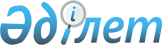 2021 жылға Арыс қаласындағы салық салу объектісінің елдi мекенде орналасуын ескеретін аймаққа бөлу коэффициентiн бекіту туралы
					
			Мерзімі біткен
			
			
		
					Түркістан облысы Арыс қаласы әкiмдiгiнiң 2020 жылғы 21 қазандағы № 411 қаулысы. Түркістан облысының Әдiлет департаментiнде 2020 жылғы 21 қазанда № 5851 болып тiркелдi. Мерзімі өткендіктен қолданыс тоқтатылды
      ЗҚАИ-ның ескертпесі!
      Осы қаулы 01.01.2021 бастап қолданысқа енгізіледі.
      "Салық және бюджетке төленетін басқа да міндетті төлемдер туралы (Салық Кодексі)" 2017 жылғы 25 желтоқсандағы Қазақстан Республикасы Кодексінің 529-бабының 6-тармағына және Қазақстан Республикасы Ақпарат және коммуникациялар министрінің 2018 жылғы 12 қарашадағы № 475 бұйрығымен бекітілген Аймаққа бөлу коэффициентін есептеу әдістемесіне сәйкес (Нормативтік құқықтық актілерді мемлекеттік тіркеу тізілімінде № 17847 тіркелген) Арыс қаласы әкімдігі ҚАУЛЫ ЕТЕДІ:
      1. 2021 жылға Арыс қаласындағы салық салу объектісінің елдi мекенде орналасуын ескеретін аймаққа бөлу коэффициенті осы қаулының қосымшасына сәйкес бекітілсін.
      2. Арыс қаласы "Әкімінің аппараты" мемлекеттік мекемесі Қазақстан Республикасының заңнамада белгіленген тәртіпте:
      1) осы қаулының "Қазақстан Республикасы Әділет министрлігі Түркістан облысының Әділет департаменті" Республикалық мемлекеттік мекемесінде мемлекеттік тіркелуін;
      2) ресми жарияланғаннан кейін осы қаулыны Арыс қаласы әкімдігінің интернет-ресурсына орналастырылуын қамтамасыз етсін.
      3. Осы қаулының орындалуын бақылау қала әкімінің орынбасары Е.Ақтаевқа жүктелсін.
      4. Осы қаулы 2021 жылдың 1 қаңтарынан бастап қолданысқа енгізіледі. 
      "КЕЛІСІЛДІ"
      "Арыс қаласы бойынша
      мемлекеттік кірістер басқармасы"
      мемлекеттік мекемесінің басшысы
       ______________ У.Ұзақов
      "____" ________ 2020 жыл 2021 жылға Арыс қаласындағы салық салу объектісінің елді мекенде орналасуын ескеретін аймаққа бөлу коэффициенті
					© 2012. Қазақстан Республикасы Әділет министрлігінің «Қазақстан Республикасының Заңнама және құқықтық ақпарат институты» ШЖҚ РМК
				
      Арыс қаласының әкімі

М. Қадырбек
Арыс қаласы әкімдігінің
2020 жылғы "21" қазандағы
№ 411 қаулысына қосымша
№
Аймақ атауы
Елді мекеннің атауы
Аймаққа бөлу коэффициенті
1.
Арыс қаласы
Арыс қаласы
2,00
2.
Ақдала ауылдық округі
Ақдала
1,90
3.
Ақдала ауылдық округі
Ақын-Жақып
0,00
4.
Ақдала ауылдық округі
Пәкентай Арапов 
1,55
5.
Ақдала ауылдық округі
Тақыркөл
0,00
6.
Ақдала ауылдық округі
Тоғайлы
0,00
7.
Ақдала ауылдық округі
Онтам
1,65
8.
Байырқұм ауылдық окургі
Байырқұм
1,85
9.
Жосалы
1,40
10.
Көкжиде
1,65
11.
Дермене ауылдық округі
Дермене
1,80
12.
Дермене ауылдық округі
Саналы
1,65
13.
Дермене ауылдық округі
Қаражантақ
1,55
14.
Дермене ауылдық округі
Орманды
1,30
15.
Дермене ауылдық округі
№ 40 разъезд
1,00
16.
Дермене ауылдық округі
Теміржолшы
1,55
17.
Дермене ауылдық округі
Қызылкөпір
1,75
18.
Жиделі ауылдық округі
Жиделі
1,90
19.
Жиделі ауылдық округі
Аққала
1,75
20.
Монтайтас ауылдық округі
Монтайтас
1,75
21.
Монтайтас ауылдық округі
Ақтас
1,45
22.
Монтайтас ауылдық округі
Бақырша
1,00
23.
Монтайтас ауылдық округі
Қабылсай
1,65
24.
Монтайтас ауылдық округі
Қожатоғай
1,65
25.
Монтайтас ауылдық округі
№ 42 разъезд
1,35
26.
Монтайтас ауылдық округі
Тоғансай
1,10
27.
Монтайтас ауылдық округі
Шағыр
1,55
28.
Қожатоғай ауылдық округі
Қожатоғай
1,85
29.
Қожатоғай ауылдық округі
Байтоғай
1,65
30.
Қожатоғай ауылдық округі
Бұлақ
0,95
31.
Қожатоғай ауылдық округі
Дарбаза
0,85
32.
Қожатоғай ауылдық округі
Сырдария
1,90
33.
Қожатоғай ауылдық округі
Шөгірлі
1,75